Copy and Paste the number pictures next to the correct answers15-3=9+6=12-7=3+7=12-3=10-3 =8-6 =11=7+5+6=11-3 =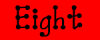 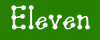 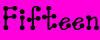 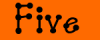 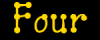 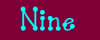 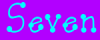 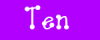 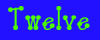 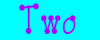 